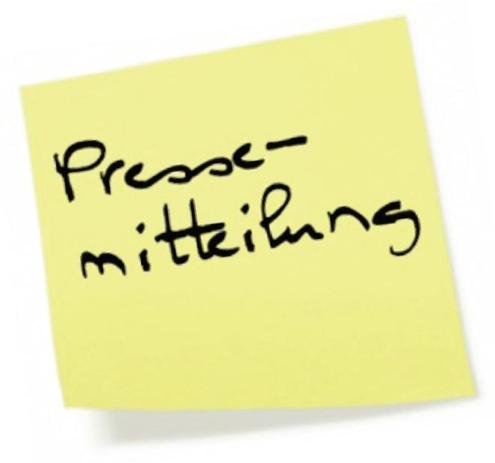 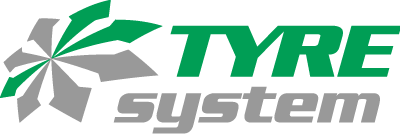 St. Johann, 27.05.2021Neues EU-Reifenlabel: TyreSystem unterstützt Händler und Kfz-WerkstättenSeit dem 1. Mai gilt die neue EU-Reifenkennzeichnungsverordnung. Reifenhändler, Autohäuser und Kfz-Werkstätten stehen jetzt vor der Herausforderung, die Unterschiede zwischen neuem und altem Label zu kennen, um so ihre Endkunden bestmöglich bei der Wahl des Reifens beraten zu können. TyreSystem bietet hierzu Unterstützung. Auf insgesamt sechs Seiten informiert der Online-Großhändler für Reifen, Felgen, Kompletträder und Radzubehör über alles Wissenswerte rund um das neue EU-Reifenlabel. Gleichzeitig wird veranschaulicht, wie der TyreSystem-Kunde bereits während seiner Reifenbeschaffung auf die entsprechenden Labelwerte zugreifen kann. Interessierte können sich das PDF-Dokument zum Thema EU-Reifenlabel kostenlos unter www.https://www.tyresystem.de/neuigkeiten/2021/reifenlabel.de herunterladen. „Alle Betriebe in der Reifenbranche müssen dem Endverbraucher das neue EU-Reifenlabel anzeigen und kommunizieren. Auf tyresystem.de kann der Nutzer in wenigen Sekunden eine Angebots-PDF-Datei erstellen, in welcher das Label bereits integriert ist. So wird der Endkunde ohne großen Aufwand beim Erhalt des Angebots nochmals schriftlich über die Labelwerte informiert“, erklärt Manuel Horn, Leitung der Abteilung Produktmanagement bei TyreSystem. Zusätzlich wird bereits in den Suchergebnissen das Label-Etikett eingeblendet. Auf der Produkt-Detailseite ist das Label direkt neben dem Artikelnamen aufrufbar und kann auch als PDF-Datei gespeichert, gedruckt und per E-Mail versendet werden. Bildmaterial:. . . . . . . . . . . . . . . . . . . . . . . . . . . . . . . . . . . . . . . . . . . . . . . . . . . . . . . . . Über TyreSystemSeit 2007 bietet das B2B-Onlineportal unter www.tyresystem.de seinen Kunden kostenlos eine der einfachsten Lösungen für den Online-Reifenhandel am Markt. Eine Vielzahl praktischer Funktionen und Module sowie Schnittstellen zu vielen Warenwirtschaftssystemen der Reifenbranche vereinfachen die tägliche Geschäftsabwicklung von Reifenhändlern, Kfz-Werkstätten oder Autohäusern. Das mittelständische, inhabergeführte Unternehmen mit derzeit 130 Mitarbeitern wächst seit mehreren Jahren rasant und verfügt über zwei Standorte im schwäbischen St. Johann sowie je einen Sitz in Ulm und Bretten.. . . . . . . . . . . . . . . . . . . . . . . . . . . . . . . . . . . . . . . . . . . . . . . . . . . . . . . . . Kontakt:Rebecca RohmederÖffentlichkeitsarbeit & Social MediaTelefon: 07122 / 82593 -611E-Mail: rebecca.rohmeder@rsu.de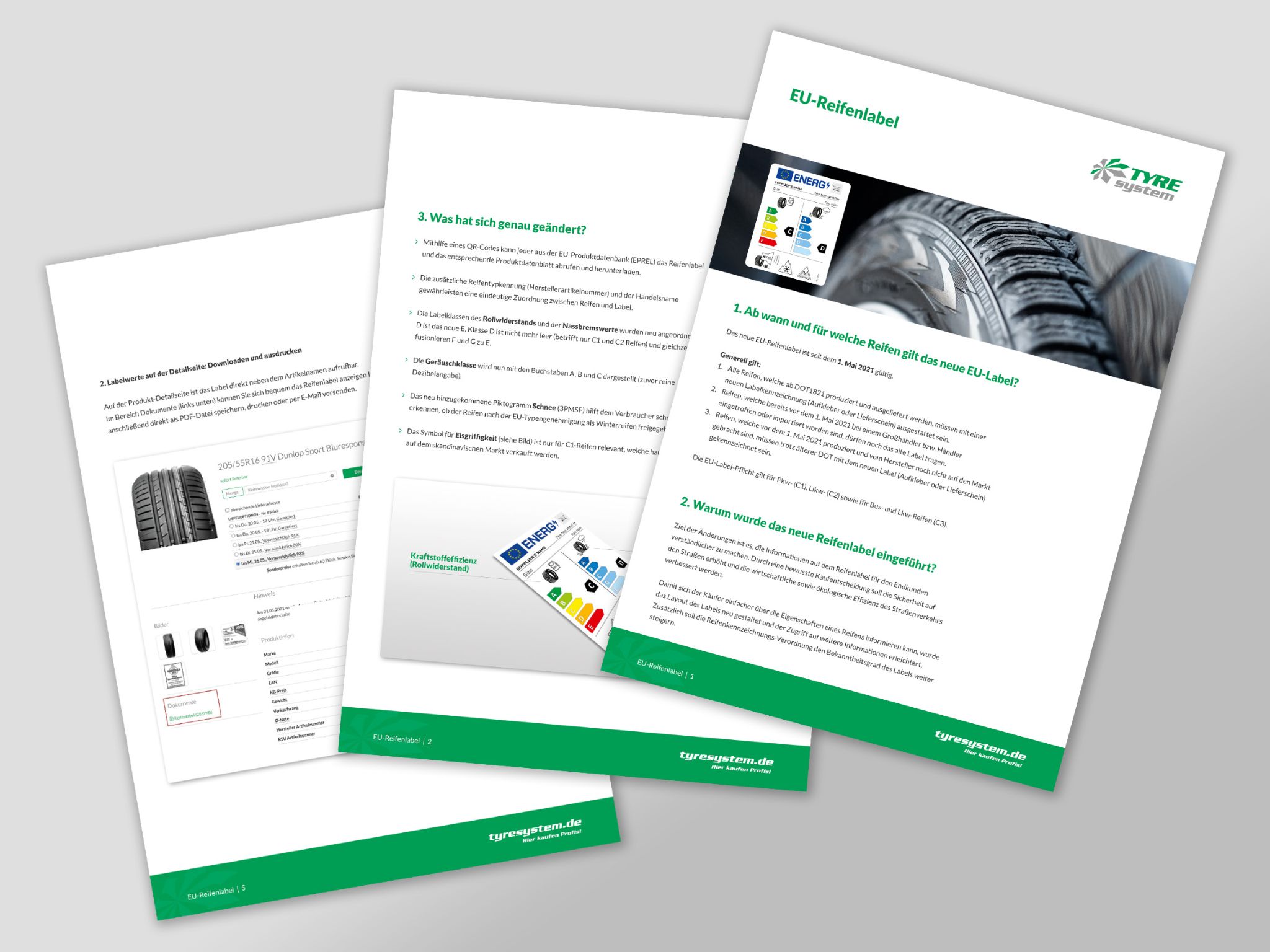 Datei: Titel: 2021-05-27_tyresystem-info-eu-reifenlabel.jpgAuf insgesamt sechs Seiten hat TyreSystem Wissenswertes zum Thema Reifenlabel zusammengetragen. 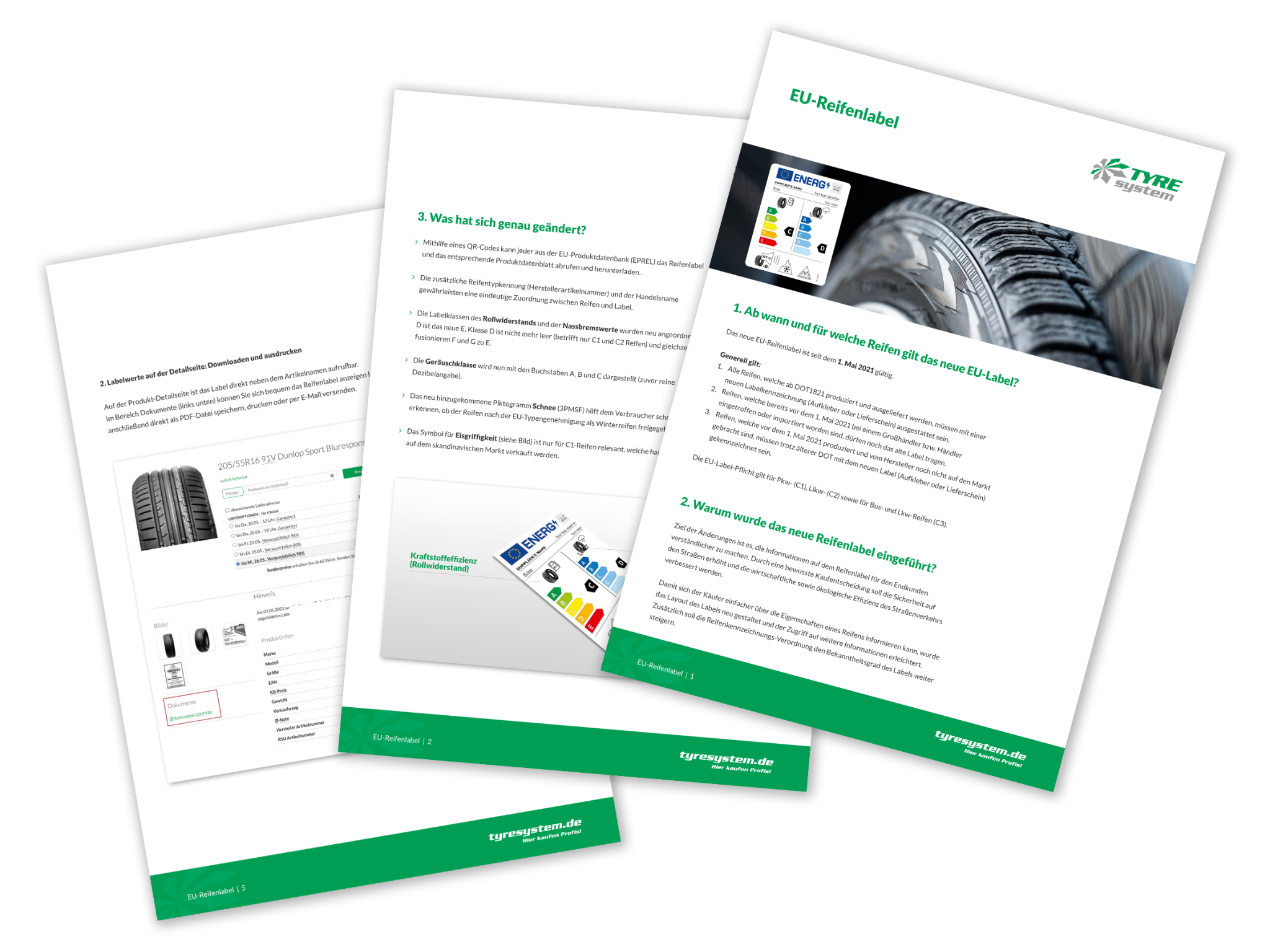 Datei: 2021-05-27_tyresystem-info-eu-reifenlabel.png